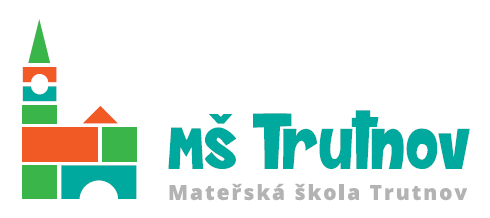 MATEŘSKÁ ŠKOLA DUHA ( TKALCOVSKÁ) MÁ NOVÉ HERNÍ PRVKY NA ŠKOLNÍ ZAHRADĚNaše mateřská škola se pokoušela získat finanční prostředky z grantového řízení Podpora regionů od Nadace ČEZ. Jako alternativní možnost nám byl nabídnut projekt „Oranžové kolo“, kterého jsme se rádi zúčastnili. Akce proběhla 6. 6. 2015 a výtěžek z projektu pro naší mateřskou školu činil 49 411,-. S finanční spoluúčastí Města Trutnov činila celková částka 65 080 Kč.  Po obdržení finančních prostředků na účet jsme v měsíci únoru ve spolupráci s ředitelstvím Mateřské školy, Trutnov začali s realizací projektu „Investice výtěžku z projektu Oranžové kolo“ v grantovém řízení Podpora regionů – Oranžové kolo (číslo smlouvy OK 16_15). V dané hodnotě jsme si vybrali 4 herní prvky. Po dodání všech herních prvků Mateřská škola, Trutnov provedla úpravy dopadových ploch, aby byla zajištěna bezpečnost dětí. Rodičům bylo zdárné dokončení projektu „Investice výtěžku z projektu Oranžové kolo“ prezentováno na akci „Loučení s předškoláky“, které proběhlo 7. 6. 2016.V měsíci červnu jsme také pozvali na prohlídku školní zahrady zástupce organizací, kteří se na projektu podíleli: zástupce Města Trutnov, ředitelku Mateřské školy, Trutnov a zástupce Nadace ČEZ.				Děkujeme všem, kteří se na tomto projektu podíleli:						Nadaci ČEZ, Městu Trutnov, ředitelství Mateřské školy, Trutnov						Zaměstnanci a děti Mateřské školy DUHA